$99,000.00FORBES – TISSAW 414 2ND AVENUE WEST MOBRIDGE – MILW LAND CO’S 1ST ADDN, BLOCK 23, LOT 10RECORD #5821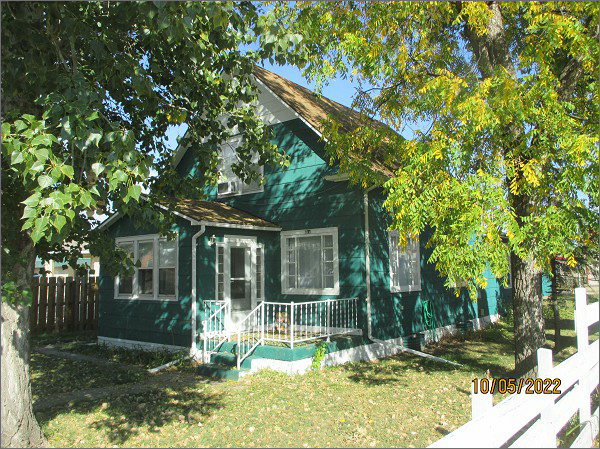 LOT SIZE: 50’ X 140’YEAR BUILT: 1930                      TYPE: SINGLE FAMILY QUALITY: FAIRCONDITION: BADLY WORNGROUND FLOOR AREA: 1175 SQFTBASEMENT: 1175 SQFTBEDROOMS: 4. BATHS: 1 FULL, 1 – 3/4, 1 – 1/2FIXTURES: 5                       GARAGE – DETACHED: 364 SQFT                      SOLD ON 7/18/2022 FOR $99,000SOLD ON 8/1/2019 FOR $29,000ASSESSED IN 2022 AT $28,920ASSESSED IN 2017 AT $33,470